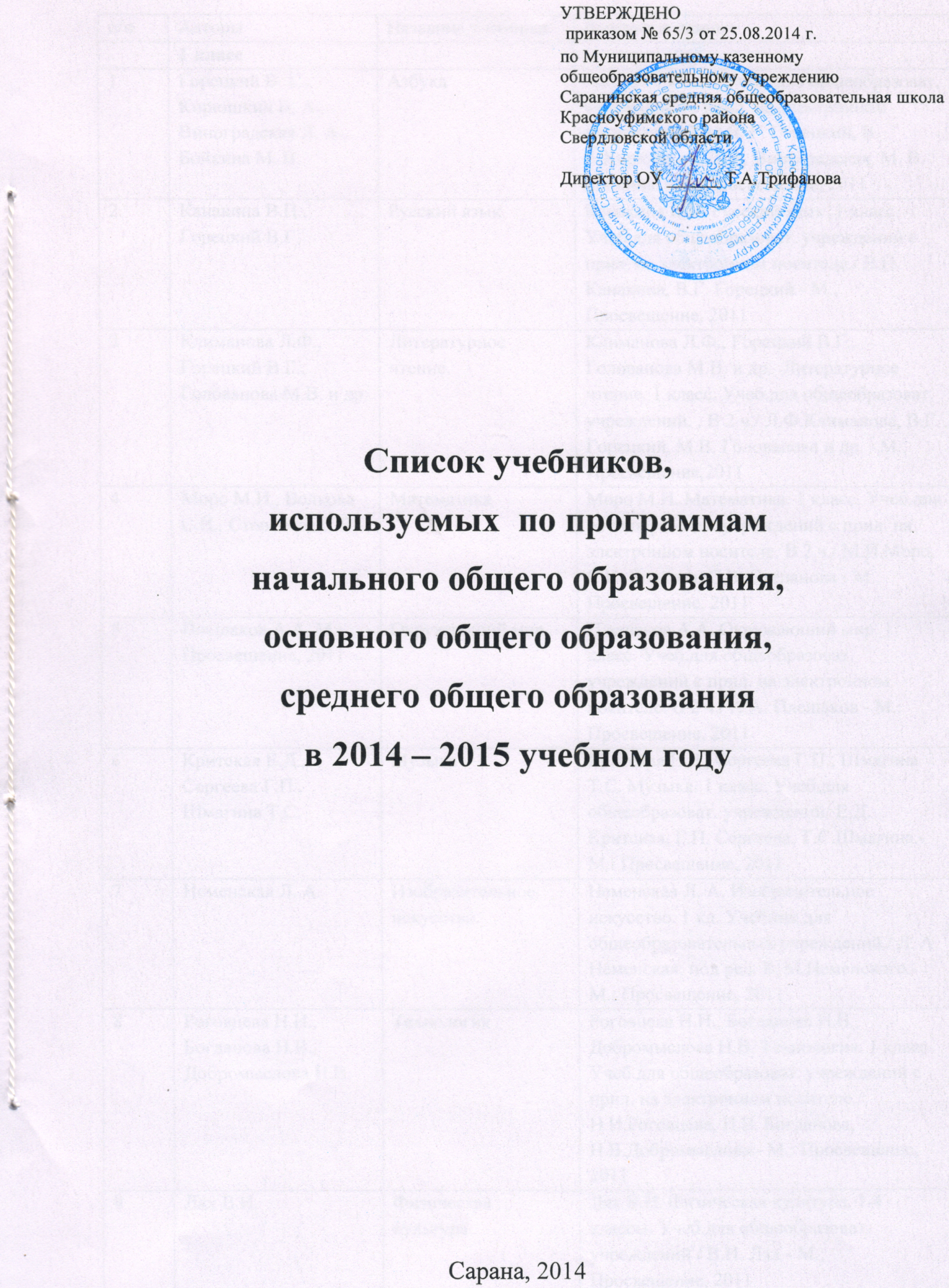 п/пАвторыНазвание учебникаВыходные данные1 класс1Горецкий В. Г., Кирюшкин В. А., Виноградская Л. А., Бойкина М. В.АзбукаАзбука. 1 класс. Учеб. для общеобразоват. учреждений с прил. на электронном носителе. В 2 ч./ В. Г. Горецкий, В. А.Кирюшкин, Л. А. Виноградская, М. В. Бойкина. - М.:Просвещение, 20112Канакина В.П., Горецкий В.Г.Русский языкКанакина В.П. Русский язык. 1 класс. Учеб.для общеобразоват. учреждений с прил. на электронном носителе./ В.П. Канакина, В.Г. Горецкий - М., Просвещение, 20113Климанова Л.Ф., Горецкий В.Г., Голованова М.В. и др.  Литературное чтение.Климанова Л.Ф., Горецкий В.Г., Голованова М.В. и др.  Литературное чтение. 1 класс. Учеб.для общеобразоват. учреждений. . В 2 ч./ Л.Ф.Климанова, В.Г. Горецкий, М.В. Голованова и др. - М., Просвещение,20114Моро М.И., Волкова С.И., Степанова С.В.  МатематикаМоро М.И. Математика. 1 класс. Учеб.для общеобразоват. учреждений с прил. на электронном носителе. В 2 ч./ М.И.Моро, С.И. Волкова, С.В. Степанова - М.: Просвещение, 20115Плешаков А.А. М.: Просвещение, 2011Окружающий мирПлешаков А.А. Окружающий мир. 1 класс. Учеб.для общеобразоват. учреждений с прил. на электронном носителе. В 2 ч./ А.А. Плешаков - М.: Просвещение, 20116Критская Е.Д., Сергеева Г.П., Шмагина Т.С. МузыкаКритская Е.Д., Сергеева Г.П., Шмагина Т.С. Музыка. 1 класс. Учеб.для общеобразоват. учреждений/ Е.Д. Критская, Г.П. Сергеева, Т.С.Шмагина.- М.: Просвещение, 20117Неменская Л. А. Изобразительное искусство. Неменская Л. А. Изобразительное искусство. 1 кл. Учебник для общеобразовательных учреждений./ Л. А. Неменская; под ред. Б. М.Неменского.-  М.: Просвещение, 20118Роговцева Н.И., Богданова Н.В., Добромыслова Н.В. ТехнологияРоговцева Н.И., Богданова Н.В., Добромыслова Н.В. Технология. 1 класс. Учеб.для общеобразоват. учреждений с прил. на электронном носителе./ Н.И.Роговцева, Н.В. Богданова, Н.В.Добромыслова.- М.: Просвещение, 20119Лях В.И.Физическая культураЛях В.И. Физическая культура. 1-4 классы: Учеб.для общеобразоват. учреждений / В.И. Лях - М.: Просвещение, 20112 класс1Канакина В.П., Горецкий В.Г. Русский языкКанакина В.П. Русский язык. 2 класс: учеб. для общеобразоват. учреждений. В 2 ч. /  В.П.Канакина, В.Г. Горецкий. -  М., Просвещение, 20122Климанова Л.Ф., Горецкий В.Г., Голованова М.В. и др.  Литературное чтение Литературное чтение. 2 класс: учеб. для общеобразоват. учреждений. В 2 ч. /  Климанова Л.Ф., Горецкий В.Г., Голованова М.В. и др. - М., Просвещение, 20123Биболетова М.З., Денисенко О.А., Трубанева Н.Н.Английский язык.Биболетова М.З., Денисенко О.А., Трубанева Н.Н.«Английский с удовольствием»/ Enjoy English: Учебник для 2 класса, общеобраз.учрежд. – Обнинск: Титул, 20124Моро М.И., Бантова М.А., Бельтюкова Г.В. и др.Математика.Математика. 2 класс.  Учеб.для общеобразоват. учреждений с прил. на электронном носителе. В 2 ч./ М.И. Моро, М.А. Бантова, Г.В. Бельтюкова и др. - М.: Просвещение, 20125Плешаков А.А.Окружающий мирПлешаков А.А. Окружающий мир. 2 класс.  Учеб.для общеобразоват. учреждений с прил. на электронном носителе. В 2 ч. / А.А. Плешаков - М.: Просвещение, 20116Критская Е.Д., Сергеева Г.П., Шмагина Т.С. МузыкаКритская Е.Д. Музыка. 2 класс:  учеб.для общеобразоват. учреждений / Е.Д.Критская, Г.П.Сергеева, Т.С. Шмагина - М.: Просвещение, 20127.Неменская Л.А.Изобразительное искусствоИзобразительное искусство. 2 класс Учеб.для общеобразоват. учреждений / Е.И. Коротеева; под ред. Неменского Б.М. -  М.: Просвещение, 20128Роговцева Н.И., Богданова Н.В., Добромыслова Н.В.ТехнологияРоговцева Н.И. Технология. 2 класс: учеб.для общеобразоват. учреждений / Н.И.Роговцева, Н.В. Богданова, Н.В. Добромыслова. -  М.: Просвещение, 20119.Рудченко Т.А., Семёнов А.Л.Информатика «Информатика 2 кл» М: Просвещение, 10Лях В.И.Физическая культураЛях В.И. Физическая культура. 1-4 классы: Учеб.для общеобразоват. учреждений / В.И. Лях - М.: Просвещение, 20113 класс1Канакина В.П., Горецкий В.Г. Русский языкКанакина В.П. Русский язык. 3 класс: учеб. для общеобразоват. учреждений. В 2 ч. /  В.П.Канакина, В.Г. Горецкий. -  М., Просвещение, 20132Климанова Л.Ф., Горецкий В.Г., Голованова М.В. и др.  Литературное чтение Литературное чтение. 3 класс: учеб. для общеобразоват. учреждений. В 2 ч. /  Климанова Л.Ф., Горецкий В.Г., Голованова М.В. и др. - М., Просвещение, 20133Биболетова М.З., Денисенко О.А., Трубанева Н.Н.«Английский язык.Биболетова М.З., Денисенко О.А., Трубанева Н.Н.«Английский с удовольствием»/ Enjoy English: Учебник для 3 класса, общеобраз.учрежд. – Обнинск: Титул, 20134Моро М.И., Бантова М.А., Бельтюкова Г.В. и др.Математика.Математика. 3 класс.  Учеб.для общеобразоват. учреждений с прил. на электронном носителе. В 2 ч./ М.И. Моро, М.А. Бантова, Г.В. Бельтюкова и др. - М.: Просвещение, 20135Плешаков А.А.Окружающий мирПлешаков А.А. Окружающий мир. 3 класс.  Учеб.для общеобразоват. учреждений с прил. на электронном носителе. В 2 ч. / А.А. Плешаков - М.: Просвещение, 20136Критская Е.Д., Сергеева Г.П., Шмагина Т.С. МузыкаКритская Е.Д. Музыка. 3 класс:  учеб.для общеобразоват. учреждений / Е.Д.Критская, Г.П.Сергеева, Т.С. Шмагина - М.: Просвещение, 20137.Неменская Л.А.Изобразительное искусствоИзобразительное искусство. 3 класс Учеб.для общеобразоват. учреждений / Е.И. Коротеева; под ред. Неменского Б.М. -  М.: Просвещение, 20138Роговцева Н.И., Богданова Н.В., Добромыслова Н.В.ТехнологияРоговцева Н.И. Технология. 3 класс: учеб.для общеобразоват. учреждений / Н.И.Роговцева, Н.В. Богданова, Н.В. Добромыслова. -  М.: Просвещение, 20139.Рудченко Т.А., Семёнов А.Л.Информатика «Информатика 3 кл» М: Просвещение, 2013 г10Лях В.И.Физическая культура.Лях В.И. Физическая культура. 1-4 класс.- М.: Просвещение, 20134 класс1Канакина В.П., Горецкий В.Г. Русский языкКанакина В.П. Русский язык. 4 класс: учеб. для общеобразоват. учреждений. В 2 ч. /  В.П.Канакина, В.Г. Горецкий. -  М., Просвещение, 20142Климанова Л.Ф., Горецкий В.Г., Голованова М.В. и др.  Литературное чтение Литературное чтение. 4 класс: учеб. для общеобразоват. учреждений. В 2 ч. /  Климанова Л.Ф., Горецкий В.Г., Голованова М.В. и др. - М., Просвещение, 20143.В.П. Кузовлев., Э.Ш. Перегудова, О.В. СтрельниковаАнглийский языкАнглийский язык.учеб. для общеобраз. Организаций с прил. На электр. Носителе в 2час. В.П. Кузовлев., ЭШ. Перегудова, О.В. Стрельникова 2-е изд.М.: Просвещение, 20144Моро М.И., Бантова М.А., Бельтюкова Г.В. и др.Математика.Математика. 4 класс.  Учеб.для общеобразоват. учреждений с прил. на электронном носителе. В 2 ч./ М.И. Моро, М.А. Бантова, Г.В. Бельтюкова и др. - М.: Просвещение, 20145Плешаков А.А.Окружающий мирПлешаков А.А. Окружающий мир. 4 класс.  Учеб.для общеобразоват. учреждений с прил. на электронном носителе. В 2 ч. / А.А. Плешаков - М.: Просвещение, 20146Критская Е.Д., Сергеева Г.П., Шмагина Т.С. МузыкаКритская Е.Д. Музыка. 4класс:  учеб.для общеобразоват. учреждений / Е.Д.Критская, Г.П.Сергеева, Т.С. Шмагина - М.: Просвещение, 20147.Неменская Л.А.Изобразительное искусствоИзобразительное искусство. 4 класс Учеб.для общеобразоват. учреждений / Е.И. Коротеева; под ред. Неменского Б.М. -  М.: Просвещение, 20148Роговцева Н.И., Богданова Н.В., Добромыслова Н.В.ТехнологияРоговцева Н.И. Технология. 4 класс: учеб.для общеобразоват. учреждений / Н.И.Роговцева, Н.В. Богданова, Н.В. Добромыслова. -  М.: Просвещение, 20139.Рудченко Т.А., Семёнов А.Л.Информатика «Информатика 4 кл» М: Просвещение, 2014 г10Лях В.И. Физическая культура.Лях В.И. Физическая культура. 1-4 класс.- М.: Просвещение, 201211Беглов А.Л.Саплина Е.В.Основы духовно-нравственной культуры народов России. Основы светской этики.Основы духовно-нравственной культуры народов России. Основы мировых религиозных культур 4-5 класс. – М.: Просвещение, 2012, 20145 класс1Ладыженская Т.А., Баранов М.Т., и др.  Русский язык.Ладыженская Т.А., Баранов М.Т., Тростенцова Л.А. и др.  Русский язык. 5кл. – М: Просвещение, 20102Меркин Г.С. Литература.Меркин Г.С. Литература.5 кл. -  М.: Русское слово,  20063Биболетова М.З., Денисенко О.А., Трубанева Н.Н. Английский языкБиболетова М.З., Денисенко О.А., Трубанева Н.Н. Английский язык 5-6 кл. - Обнинск: Титул, 2006, 20104Виленкин Н.Я., Жохов В.И., Чесноков А.С. и др.МатематикаМатематика. 5 класс: учеб. для учащихся общеобразоват. учреждений / Н.Я. Виленкин, В.И. Жохов, А.С. Чесноков, С.И. Шварцбурд. – 31-е изд., стер. – М.: Мнемозина, 20135Михайловский Ф.АИстория Древнего мира.История Древнего мира. Михайловский Ф.А., М.,Русское слово,  2009,2013.6Т.С. СуховаПриродоведение.Учебник Природоведение.  Т.С. Сухова. Издательский центр «Вентана-Граф», М. 20077СимоненкоВ.Д.Крупская Ю.В., Кизееева Н.И../Под ред. Симоненко В.Д.  Технология. Обслуживающий труд.Симоненко. Технология (вариант для мальчиков)5 кл.–М:Вентана-Граф, 2007Крупская Ю.В., Кизеева Н.И..Сазонова Л.В../Под ред. Симоненко В.Д.  Технология. Обслуживающий труд. 5 кл.  – М: Вентана-Граф, 19988.Н.А. Горяева, О, В. Островская; под ред. Б.М. НеменскогоИзобразительное искусство. Декоративно – прикладное искусство в жизни человека.Учеб.для общеобр. Организаций/  Н.А. Горяева, о, В. Островская; под ред. Б.М. НеменскогоПросвещение, 20139.Виленский М.Я. Туревский И.М.Физическая культураФизическая культура 5-7 класс. Виленский М.Я. Туревский И.М.– М.: Просвещение, 201310Т. И. Науменко, В. В. АлееваМузыкаУчебник «ИСКУССТВО. МУЗЫКА. 7 класс»   Авторы Т. И. Науменко, В. В. Алеев11А.Т.Смирнов, М.П.ФроловОсновы безопасности жизнедеятельностиУчебник ОБЖ, 5 класс, автор А.Т.Смирнов, М.П.Фролов, издательство Астрель-АСТ, Москва, 2004;12Архарова Д.И. Речь и культура общения.Архарова Д.И. Речь и культура общения. 5кл.  – Екатеринбург : Сократ, 19986 класс1Баранов М.Т., Ладыженская Т.А.,  Тростенцова Л.А.  и др. Русский язык.Баранов М.Т., Ладыженская Т.А.,  Тростенцова Л.А.  и др. Русский язык.6 кл.-  М.: Просвещение,  20072Меркин Г.С. Литература.Меркин Г.С. Литература.6 кл. -  М.: Русское слово,  20053Биболетова М.З., Денисенко О.А., Трубанева Н.Н. Английский язык  Биболетова М.З., Денисенко О.А., Трубанева Н.Н. Английский язык  5-6 кл.- Обнинск: Титул, 20064Виленкин Н.Я., Жохов В.И., Чесноков А.С. и др. Математика.Виленкин Н.Я., Жохов В.И., Чесноков А.С. и др. Математика. 6 кл. – М: Мнемозина, 20065Агибалова Е.В., Донской Г.М.История Средних веков Агибалова Е.В., Донской Г.М. История Средних веков.6 кл. – М: Просвещение, 20106Данилов А.А. Косулина Л.ГИстория России.Данилов А.А., Косулина Л.Г.История России с древнейших времен до конца ХУ11 в. 6 класс   Просвещение, 2009.7Л.Н. Боголюбова, Л.Ф. ИвановойОбществознание.Обществознание. Учебник для 6 класса Под ред. Л.Н. Боголюбова, Л.Ф. Ивановой, М., Просвещение, 20098 ГерасимоваТ.П., Неклюкова Н.П. География.ГерасимоваТ.П., Неклюкова Н.П. География. 6 кл. – М: Дрофа, 20069Пономарева И.Н.Биология.6 класс. Учебник Биология. «Растения. Бактерии. Грибы. Лишайники», И.Н. Пономарева. Издательский центр «Вентана-Граф», М. 200710Симоненко.В.ДКрупская Ю.В.Кожина О.А.  ТехнологияСимоненко В.Д.. Технология. 6кл–М:Вентана-Граф, 199911Семакин и др., Мачульский и др.Информатика и ИКТ.Информатика. Семакин и др., Бином 21 векАссоциация Мачульский и др.Бином12Архарова Д.И. Речь и культура общения.Архарова Д.И. Речь и культура общения.6 кл. – Екатеринбург : Сократ, 200113А.Т.Смирнов, М.П.ФроловОсновы безопасности жизнедеятельностиУчебник ОБЖ, 6 класс, автор А.Т.Смирнов, М.П.Фролов, издательство Астрель-АСТ, Москва, 2003;14Виленский М.Я. Туревский И.М.Физическая культураФизическая культура 5-7 класс. Виленский М.Я. Туревский И.М.– М.: Просвещение, 201315Л.А. Неменская; под ред. Б.Н. НеменскогоИзобразительное искусство.Искусство в жизни человекаИзобразительное искусство. Искусство в жизни человека. 6 класс: учеб. для общеобр. учрежд. Просвещение, 20137 класс1Баранов М.Т., Ладыженская Т.А.,  Тростенцова Л.А.  и др. Русский язык.Баранов М.Т., Ладыженская Т.А.,  Тростенцова Л.А.  и др. Русский язык.7 кл.-  М.: Просвещение,  20102Коровина В.Я. , Журавлев В.П. Коровин В.И. ЛитератураКоровина В.Я. , Журавлев В.П. Коровин В.И. Литература. 7кл.-  М.: Просвещение,  20053Биболетова М.З., Трубанева Н.Н. Английский язык  Биболетова М.З., Трубанева Н.Н. Английский язык  7 кл - Обнинск: Титул, 20094Мордкович А.ГАлгебраМордкович А.Г. Алгебра. 7 класс. В 2 ч. Ч. 2. Задачник для общеобразовательных учреждений / под ред. А.Г. Мордковича. – 10-е изд., перераб. – М.: Мнемозина, 20075Атанасян Л.С., Бутузов В.Ф., Кадомцев С.Б. и др. ГеометрияАтанасян Л.С., Бутузов В.Ф., Кадомцев С.Б. и др. Геометрия. 7-9 кл. - М.: Просвещение, 20086Юдовская А.Ю., Баранов П.А.,Новая историяНовая история. Юдовская А.Ю., Баранов П.А.,М.,Просвещение.  2009г. 7Данилов А.А., Косулина Л.Г. История России.Данилов А.А., Косулина Л.Г. История  России. Конец ХУ1 – ХУ11 век. 7 класс. Просвещение, 2011.8Под ред. Л.Н. Боголюбова. Л.Ф. Ивановой Л.Н., М.,Обществознание.Обществознание. 7 класс Под ред. Л.Н. Боголюбова. Л.Ф. Ивановой Л.Н., М., Просвещение, 20089Домогацких Е,М.Алексеевских Н.И.География.География:Материки-океаны М.: ООО «Русское слово»- учебники, 201210Константинов В.М.Биология.Биология. Учебник для учащихся общеобразовательных учреждений Константинов В.М. Издательский центр «Вентана-Граф», М. 200011Перышкин А.В. Физика.Перышкин А.В. Физика. 7 кл.-М.: Дрофа,  200712Синица Н.В., Табурчак О.В.и др Технология.Синица Н.В., Табурчак О.В.и др /п.р. Симоненко В.Д.. Технология. 7 кл-М.: Вентана - Граф,200313Семакин И.Г., Залогова Л.А. Русаков С.В. и др.. Информатика и ИКТ.Семакин И.Г., Залогова Л.А. Русаков С.В. и др.. Информатика и ИКТ. -М.:БИНОМ Лаборатория знаний, 2006. 8 класс14Архарова Д.И. Речь и культура общения.Архарова Д.И. Речь и культура общения. 7 кл.– Екатеринбург : Сократ, 200215А.Т.Смирнов, М.П.ФроловОсновы безопасности жизнедеятельностиУчебник ОБЖ, 7 класс, автор А.Т.Смирнов, М.П.Фролов, издательство Астрель-АСТ, Москва, 2001;16Виленский М.Я. Туревский И.М.Физическая культураФизическая культура 5-7 класс. Виленский М.Я. Туревский И.М.– М.: Просвещение, 201317Науменко Т.И.Алеев В.В.Искусство.МузыкаУчебник «ИСКУССТВО. МУЗЫКА. 7 класс»   Авторы Т. И. Науменко, В. В. Алеев« Дрофа», 201318А.С. Питерских, Г. Е. Гуров; под ред. Б.М. НеменскогоИзобразительное искусство. Дизайн и архитектура в жизни человекаИзобразительное искусство. Дизайн и архитектура в жизни человека. 7 класс: учеб. Для общеобр. организаций /Просвещение 20138 класс1Ладыженская Т.А., Тростенцова Л.А.,  Дейкина А.Д. и др.  Русский язык.Ладыженская Т.А., Тростенцова Л.А.,  Дейкина А.Д. и др.  Русский язык.8 кл.-  М.: Просвещение,  20082Меркин Г.С.Литература.Меркин Г.С.М.: ООО «ТИД»Русское слово-РС 2005.3Биболетова М.З., Трубанева Н.Н. Английский языкБиболетова М.З., Трубанева Н.Н. Английский язык 8 кл -Обнинск: Титул, 20094Мордкович А.Г.АлгебраМордкович А.Г. Алгебра. 8 класс. В 2 ч. Ч. 1. учебник для общеобразовательных учреждений / А.Г. Мордкович. – 9-е изд., перераб. – М.: Мнемозина, 20075Мордкович А.Г.АлгебраАлгебра. 8 класс. В 2 ч. Ч. 2. Задачник для общеобразовательных учреждений / (А.Г. Мордкович и др.); под ред. А.Г. Мордковича. – 9-е изд., перераб. – М.: Мнемозина, 20076Атанасян Л.С., Бутузов В.Ф., Кадомцев С.Б. и др. ГеометрияАтанасян Л.С., Бутузов В.Ф., Кадомцев С.Б. и др. Геометрия. 7-9 кл. - М.: Просвещение, 20047Семакин И.Г., МачульскийИнформатика и ИКТ.Семакин И.Г., Мачульский. и др. Информатика и ИКТ. -М.:БИНОМ Лаборатория знаний, 2006. 8,9 к8Юдовская А.Я., Баранов П.АНовая историяНовая история. Юдовская А.Я., Баранов П.А. м., Просвещение, 20089Данилов А.А., Косулина Л.Г. История РоссииДанилов А.А., Косулина Л.Г. История России . 8 кл.-М.: Просвещение,201110Боголюбов Л.Н..Обществознание.Боголюбов Л.Н.. Обществознание. .: Просвещение, 2008.11Боголюбов Л.Н., Городецкая Н.И., Иванова Л.Ф. и др. Обществознание.Боголюбов Л.Н., Городецкая Н.И., Иванова Л.Ф. и др. /под ред. Боголюбова Л.Н., Лазебниковой А.Ю., Городецкой Н.И. Обществознание.8 кл. -М.: Просвещение, 201212Домогацких Е,М.Алексеевских Н.И.География.География. Учебник для общеобразовательных учреждений М.: ООО «Русское слово»- учебники, 201313А.Г. Драгомилов, Р.Д. МашБиология.Биология. Учебник для учащихся общеобразовательных учреждений. А.Г. Драгомилов, Р.Д. Маш. «Вентана Граф» Москва 201114Перышкин А.В. Физика.Перышкин А.В. Физика.8 кл. -М.: Дрофа,  200215Габриелян О.С.Химия.Учебник. Химия 8 О.С. Габриелян М.: Дрофа, 201316Симоненко В.Д.Бронников Н.Л.Самородский П.С.Синица Н.В.. Технология.Симоненко В.Д.,Бронников Н.Л.,Самородский П.С.Синица Н.В..Под ред. Симоненко В.Д.. Технология. Трудовое обучение 8 кл -М.: Вентана - Граф,1998, 201117Симоненко В.Д.Бронников Н.Л.Самородский П.С.Синица Н.В.. Технология.Симоненко В.Д.,Бронников Н.Л.,Самородский П.С.Синица Н.В..Под ред. Симоненко В.Д.. Технология. Учебник для учащихся  8 кл- 2-е изд. -М.: Вентана - Граф,200418А.Т.Смирнов, М.П.ФроловОсновы безопасности жизнедеятельностиУчебник ОБЖ, 8 класс, автор А.Т.Смирнов, М.П.Фролов, издательство Астрель-АСТ, Москва, 2004;19Архарова Д.И. Речь и культура общения.Архарова Д.И. Речь и культура общения. 8 кл.– Екатеринбург : Сократ, 200320Науменко Т.И.Алеев В.В.Искусство.МузыкаУчебник «ИСКУССТВО. МУЗЫКА. 8 класс»   Авторы Т. И. Науменко, В. В. Алеев« Дрофа», 201321А.С. Питерских; под ред. Б.М. НеменскогоИзобразительное искусство. Изобразительное искусство в театре, кино, на телевиденииИзобразительное искусство. Изобразительное искусство в театре, кино, на телевидении. 8 класс: учеб.для общеобр. организаций Просвещение, 201322Лях В.И.Зданевич А.А.Физическая культураФизическая культура 8-9 классЛях В.И.Зданевич А.АМ.Просвещение 20149 класс1Тростенцова Л.А. Ладыженская Т.А., Дейкина А.Д. и др.    Русский язык.Тростенцова Л.А. Ладыженская Т.А., Дейкина А.Д. и др.    Русский язык. 9 кл. -  8-е изд.М.: Просвещение, 20112Зинин С.А., Сахаров В.И., Чалмаев В.А. Литература.Зинин С.А., Сахаров В.И., Чалмаев В.А. Литература.9кл. -  6-е изд.М.: Русское слово, 20113Биболетова М.З.,Бабушис Е.Е., Кларк О.И. и др.  Английский языкБиболетова М.З.,Бабушис Е.Е., Кларк О.И. и др.  Английский язык 9 кл - Обнинск: Титул, 20104Мордкович А.Г., и др.АлгебраМордкович А.Г., Семёнов П.В. Алгебра. 9 класс. В 2 ч. Ч. 1. Учебник для общеобразовательных учреждений. – М.:Мнемозина, 20125Мордкович А.Г., Александрова Л.А., Мишустина Т.Н. и др.АлгебраМордкович А.Г., Александрова Л.А., Мишустина Т.Н. и др. Алгебра . 9 класс. В 2 ч. Ч. 2. Задачник для учащихся общеобразовательных учреждений.- М.: Мнемозина, 20126Атанасян Л.С., Бутузов В.Ф., Кадомцев С.Б. и др. ГеометрияАтанасян Л.С., Бутузов В.Ф., Кадомцев С.Б. и др. Геометрия. 7-9 кл. - М.: Просвещение, 20047Семакин И.Г., МачульскийИнформатика и ИКТСемакин И.Г.,Мачульский. и др. Информатика и ИКТ. -М.:БИНОМ Лаборатория знаний, 2006. 9 класс8Загладин Н.В. Новейшая историяНовейшая история зарубежных стран. XX век. Загладин Н.В., М., 20109Данилов А.А., Л.Г. КосулинаИстория РоссииИстория России. ХХ – н. ХХ1 вв. Данилов А.А., Л.Г. Косулина. М., Просвещение, 2009.10Боголюбов Л.НОбществознание.Боголюбов Л.Н.Обществознание. 9 класс. М.: Просвещение. 2011.11Домогацких Е,М.Алексеевских Н.И.География.География: Население и хозяйство России. М.: ООО «Русское слово»- учебники, 201312И.Н. Пономарева. Корнилова О.А., Чернова Н.М.Биология.Учебник. Биология И.Н. Пономарева. Корнилова О.А., Чернова Н.М.. М.: Вентана-Граф, 2011.13Перышкин А.В., Гутник Е.М. Физика.Перышкин А.В., Гутник Е.М. Физика. 9 кл.-М.: Дрофа,  200314Габриелян О.С.Химия.Учебник. Химия 9 О.С. Габриелян М.: Дрофа, 201215Богатырев А.Н., Очинин О.П., Самородский П.С. и дрТехнология.Богатырев А.Н., Очинин О.П., Самородский П.С. и др. /Под ред. Симоненко В.Д. Технология. 9 кл. - М.: Вентана - Граф,2003, 201216Богатырев А.Н., Очинин О.П., Самородский П.С. и дрТехнология.Богатырев А.Н., Очинин О.П., Самородский П.С. и др. /Под ред. Симоненко В.Д. Технология. 2-е изд. Перер. 9 кл. - М.: Вентана - Граф,2011г.17Архарова Д.И.Долина Т.А.Речь и культура общенияАрхарова Д.И. Речь и культура общения.  Практическая риторика 9 кл.– Екатеринбург : Сократ, 200418А.Т.Смирнов, М.П.ФроловОсновы безопасности жизнедеятельностиУчебник ОБЖ, 9 класс, автор А.Т.Смирнов, М.П.Фролов, издательство Просвещение, Москва, 2013;19Лях В.И.Зданевич А.А.Физическая культураФизическая культура 8-9 классЛях В.И.Зданевич А.АМ.Просвещение 201410 класс1Гольцова Н.Г., Шамшин И.В. Русский язык.Гольцова Н.Г., Шамшин И.В. Мищерина М.А. Русский язык. 10-11 кл.- М.: Русское слово,20052Сахаров В.И., Зинин С.А. Литература.Сахаров В.И., Зинин С.А. Литература.10 кл.- М,: Русское слово, 2006, 20103В.П.Кузовлев, Н.М.Лапа, Э.Ш.Перегудова и дрАнглийский язык.  Английский язык:  Учебник для 10-11 кл.общеобразоват. учреждений/В.П.Кузовлев, Н.М.Лапа, Э.Ш.Перегудова и др.М.:Просвещение,20044Мордкович А.ГАлгебра и начала математического анализаМордкович А.Г. Алгебра и начала математического анализа. 10 - 11 классы. В 2 ч. Ч.1.  Учебник для учащихся общеобразовательных учреждений (базовый уровень). - М.: Мнемозина, 20125Мордкович А.ГАлгебра и начала математического анализаМордкович А.Г. и др. Алгебра и начала математического анализа. 10—11 классы. Задачник для учащихся общеобразовательных учреждений (базовый уровень). - М.: Мнемозина, 2012.6Атанасян Л.С., Бутузов В.Ф., Кадомцев С.Б.. ГеометрияАтанасян Л.С., Бутузов В.Ф., Кадомцев С.Б.. Геометрия.10-11 кл.- М.: Просвещение, 20127Данилов А.А.  История РоссииДанилов А.А.  История России. 10 класс. 2 части  М., 20138Загладин. Н.В. Всеобщая историяЗагладин. Н.В. Всеобщая история.- М., Русское слово, 20059Боголюбов Л.Н., и др. Обществознание.Обществознание. 10 класс. Под ред. Л.Н. Боголюбова, Лазебниковой А.Ю, М., Просвещение, 2013.10Максаковский В.П. География.Максаковский В.П. География. 10 кл.- М.: Просвещение, 200311Мякишев Г.Я., Буховцев Б.Б., Сотский Н.Н. ФизикаМякишев Г.Я., Буховцев Б.Б., Сотский Н.Н.; под ред. Николаева В.И., Парфентьевой Н.А. Физика 10 класс: учеб. для общеобразоват. учреждений: базовый и профил. уровни. – М.: Просвещение, 201012Габриелян О.С.Химия.Учебник. Химия 10 О.С. Габриелян М.: Дрофа, 200913Пономарева  И.Н.Биология.Учебник. Биология 10 базовый уровень И.Н. Пономарева. М.: Вентана-Граф, 2010. 14Семакин и др. Информатика и ИКТ.Семакин и др.. Информатика и ИКТ.10-11 кл.-М.: БИНОМ Лаборатория знаний, 201215Данилова Г.ИМировая художественная культура.Данилова Г.И. Мировая художественная культура.10 кл. – Дрофа,2013 16Терентьева Т.И.Очинин О.П., Матяш Н.В., Симоненко В. ДТехнология.Очинин О.П., Матяш Н.В., Симоненко В.Д./Под ред. Симоненко В.Д. Технология. 10 кл.– М.:Вентана-Граф,199917А.Т.Смирнов, М.П.ФроловОсновы безопасности жизнедеятельностиУчебник ОБЖ, 10 класс, автор А.Т.Смирнов, М.П.Фролов, издательство Астрель-АСТ, Москва, 2003;18Лях.В.И.Зданевич.А.А.Физическая культураФизическая культура 10-11 класс.Лях.В.И.Зданевич.А.А.– М.: Просвещение, 201311 класс1Гольцова Н.Г., Шамшин И.В. Мищерина М.А. Русский язык.Гольцова Н.Г., Шамшин И.В. Мищерина М.А. Русский язык. 10-11 кл. -М.: Русское слово,20052Чалмаев В.А., Зинин С.А.. Литература.Чалмаев В.А., Зинин С.А.. Литература. 11 кл.- М,: Русское слово, 20133В.П.Кузовлев, Н.М.Лапа, Э.Ш.Перегудова и дрАнглийский язык.  Английский язык:  Учебник для 10-11 кл.общеобразоват. учреждений/В.П.Кузовлев, Н.М.Лапа, Э.Ш.Перегудова и др.М.:Просвещение,20044.Мордкович А.Г. и др.Алгебра и начала математического анализа.Мордкович А.Г. Алгебра и начала математического анализа. 10 - 11 классы. В 2 ч. Ч.1.  Учебник для учащихся общеобразовательных учреждений (базовый уровень). - М.: Мнемозина, 20125Мордкович А.Г. и др.Алгебра и начала математического анализа.Мордкович А.Г. и др. Алгебра и начала математического анализа. 10—11 классы. Задачник для учащихся общеобразовательных учреждений (базовый уровень). - М.: Мнемозина, 2012. 6Атанасян Л.С., Бутузов В.Ф., Кадомцев С.Б. ГеометрияАтанасян Л.С., Бутузов В.Ф., Кадомцев С.Б. Геометрия. 10-11 кл.- М.: Просвещение, 20047Загладин. Н.В. Симония Н.А.Всеобщая историяЗагладин. Н.В. Симония Н.А. Всеобщая история.- М., Русское слово, 20058Данилов А.А.История РоссииДанилов А.А.История России. 11 класс. 2 части М., 2008,20139Боголюбов Л.Н., ОбществознаниеОбществознание. 11 класс. Под ред. Л.Н. Боголюбова, Лазебниковой А.Ю,М., Просвещение, 201310Максаковский В.П. География.Максаковский В.П. География. 10 кл.- М.: Просвещение, 200311Мякишев Г.Я., Буховцев Б.Б. , Чаругин В.М.  Физика.Мякишев Г.Я., Буховцев Б.Б., Чаругин В.М.; под ред. Николаева В.И., Парфентьевой Н.А. Физика 11 класс: учеб. для общеобразоват. учреждений: базовый и профил. уровни. – М.: Просвещение, 201012 Габриелян О.СХимия.Учебник. Химия 11 О.С. Габриелян М.: Дрофа, 200913Пономарева И.Н.Биология.Учебник. Биология 11 базовый уровень. И.Н. Пономарева. М.: Вентана-Граф, 2011.14Семакин и др.Информатика и ИКТСемакин и др. Информатика и ИКТ. 10-11 кл. -М.: БИНОМ Лаборатория знаний, 201215Данилова Г.И..Мировая художественная культура.Данилова Г.И.. Мировая художественная культура. 11 кл.– Дрофа,201216Очинин О.П., Матяш Н.В., Симоненко В.Д. ТехнологияОчинин О.П., Матяш Н.В., Симоненко В.Д./Под ред. Симоненко В.Д.. Технология. 11 кл.– М.:Вентана-Граф,200017А.Т.Смирнов, М.П.ФроловОсновы безопасности жизнедеятельностиУчебник ОБЖ, 11 класс, автор А.Т.Смирнов, М.П.Фролов, издательство Астрель-АСТ, Москва, 2003;18Лях В.И.Зданевич А.А.Физическая культураФизическая культура 10-11 класс.Лях.В.И.Зданевич.А.А.– М.: Просвещение, 2013